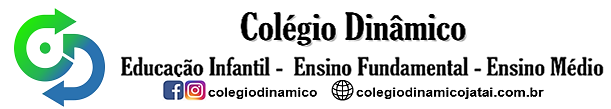 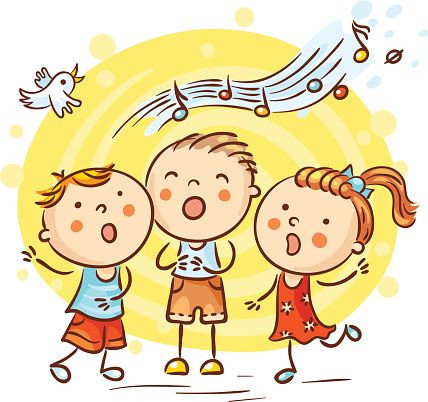 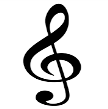 Iniciar a aula com a música: Meios de transporte. (Vídeo no blog)Momento da atividade: Acerto ao alvo. (Vídeo no blog).Momento da higienização (troca de fraldas)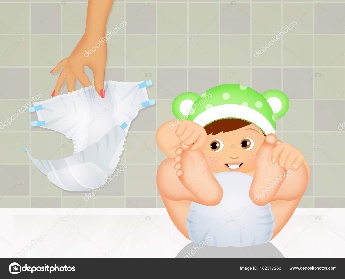 Aula ExtraEducação física Mabbya (blog tia Mabbya)  Hora do lanche        Escovação e higienização  Soninho                    Momento da higienização      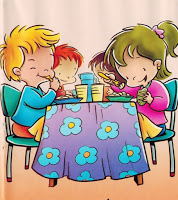 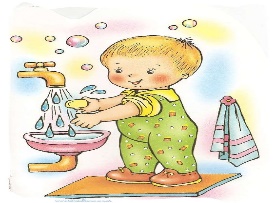 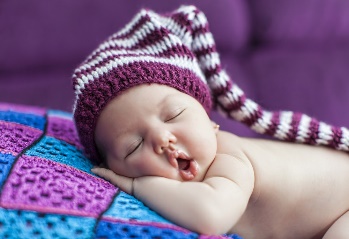 Momento  da história: A Árvore sem folha.( Vídeo no blog).             Saída.